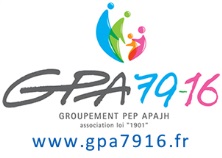 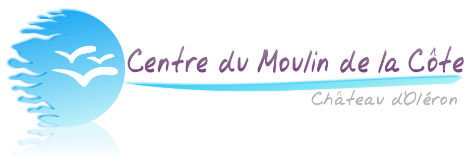 Projet Animateur : Bâtiment(s) :Box : Bus : du centre Du lundi 18 au mercredi 20 mars                         2019Niveau CP / CE1Effectif Enfants : 24     Adultes : 3Allergie : Ecole François Lassagne à LinarsEnseignant(s) Mme RivencObservation : Allergie : Lundi Mardi Mercredi Jeudi Vendredi Arrivée 10h30Installation et visite du centre« Apéritif de bienvenue »8h30/12hPêche à pied sur estran Rocheux à l’EcuissièreBM à 9h00 Coeff 85/93RangementLibération des bâtiments10h/12hLa laisse de mer12h30/13h30 Repas12h30/13h30 RepasPique-Nique 14h/17h30Balade de la « plage à la Dune » à Boyardville + Visite du Port de plaisance de Boyardville14h/17h30Visite de la citadelle du Château d’Oléron, Grande chasse aux trésors : « dans la peau d’un pirate ».Land’ArtDépart 15h30